FACULTAD CIENCIAS DE LA SALUD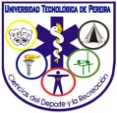 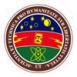 PROGRAMA CIENCIAS DEL DEPORTE Y LA RECREACIÓNÁREA DE DEPORTEACTA No. 2(Coordinación Clareth  Jaramillo)FECHA: HORA: 2 pmLUGAR: S - 211ASISTENCIA:Janier OrozcoMauricio GarcíaLuis GarcíaYolima RománAntonio PosadaMauricio GalloAndrea RiveraClareth JaramilloGreys Patricia MoralesYolima RodríguezJhon Jairo TriviñoCesar Botero Waldino CastañedaORDEN DEL DIA:Proyectos jornadas deportivas complementarias para la convivencia escolarSalidas académicasVisita de pares académicosNecesidades del medio y perfil profesionalProposiciones y variosDESARROLLO:	La reunión inicia por parte del coordinador de área Clareth Jaramillo, recuerda que se está construyendo el blog del área de deportes. Se les solicita a los profesores enviar sus hojas de vida actualizadas y los programas respectivos de las asignaturas.Además le da la bienvenida al docente Luis García, quien contó su experiencia en la capacitación de la FIVB que lo acredita como instructor internacional, dicha capacitación duró 12 días realizada en Venezuela, el docente agradece principalmente el apoyo de la Facultad.Continúa el docente Clareth Jaramillo, mencionando que en la reunión se hará una presentación del proyecto “Jornadas Deportivas Complementarias”  en cuanto a la construcción teórica. Además de esto se hablará de la visita de pares académicos y que aún está pendiente la fecha para continuar con la renovación curricular.Como punto adicional recomienda a los docentes tener las listas de los estudiantes actualizadas, y si algún estudiante que está asistiendo, no aparece en la lista, enviarlo a  registro y control a resolver su situación y no admitirse en clase hasta entonces, además no admitir a ningún estudiante de asistente porque se pueden presentarse inconvenientes con los estudiantes.Continúa diciendo que en la agenda de modernización curricular, continúa la evaluación del marco conceptual y que próximamente llegará la información correspondiente.Festivales DeportivosEn cuanto a los festivales deportivos, dice que se realizó una reunión con la docente Ángela Gómez, donde se puso en manifiesto que en área existía molestia con algunos docentes, pues en el área se ha venido trabajando en este proyecto tratando de hacer algo importante en el programa y en la comunidad. Molestos con los docentes del área de fútbol, tuvieron reunión con el profesor chileno gato, y hablaron del proyecto, pero no le comunicaron al área para ver como enganchar ambos proyectos, no se trata de estar en contra del proyecto pero al área no se le informó de manera formal y este ente no puede estar desarticulado. Culpa quizá de no manejar adecuadamente la información. No se debe admitir ni permitir que los docentes tomen decisiones unilateralmente, cuando se tienen que respetar las decisiones tomadas en área. No se tolerará más este tipo de actitudes ya que cada docente se debe es al área, de lo contrario se deberá tomar otro tipo de decisiones. No podemos ir por caminos diferentes.Yolima Rodríguez: Afirma que el docente Daladier está trabajando con el proyecto del área.Clareth responde que lo importante es que asistan a las reuniones y estén presentes en los procesos del área participen activamente, y no lo hacen, esa es una situación que produce molestia.Se ha avanzado en este proyecto junto a Antonio Posada, en reuniones realizadas los días viernes en la tarde, a su vez integrando a los docentes que deseen participar con sus ideas y aportes.El jueves anterior se realizó una reunión con el subsecretario de educación municipal Víctor Hugo flores donde se presentó el proyecto. Ahora se está haciendo la gestión necesaria para lograr el transporte de los niños.Yolima Rodríguez: pregunta si el festival se realizará por deporte, o todos se realizarán  la misma fecha.Clareth Jaramillo: Dice que las fechas estipuladas  para los festivales son el 17 y 23 de Noviembre(Llega Waldino Castañeda 2:45)El lugar todavía no se ha especificado.Janier Orozco: Informa que su salida académica  está programada hasta el 26 de Noviembre incluyendo el día del festival, por eso solicita que el festival de baloncesto se realice el día 16 DE NOVIEMBREClareth confirma la nueva fecha 16 de Noviembre festival de natación y baloncesto y voleibol, futbol y atletismo para el 23 Clareth Jaramillo continúa diciendo que el  nombre del proyecto cambió y ahora se llama “Jornadas deportivas para la convivencia escolar”, teniendo en cuenta que el objetivo es intervenir a la comunidad.Antonio Posada: aclara que el producto que se está presentando no está terminado aún, y que las sugerencias que se presenten no se hagan en este espacio, y las hagan llegar por medio de correo electrónico o asistiendo a la reunión el viernes.Clareth Jaramillo agrega que sean estas para aportarle al proyecto y no para descalificarlo.2. Salidas AcadémicasEn cuanto a salidas académicas, recomienda tener cuidado con las fechas pues hay algunas que convergen en la misma.(El docente Cesar Botero llega a las 2:30 pm)Visita de Pares académicosJhon Jairo Triviño: pregunta si en la renovación curricular el área de deportes va a tomar la iniciativa con algo.A lo que Clareth responde que la información a debatir llegará a los docentes y el proceso se hará de igual forma con el docente Snell.Se solicita por parte del área que el profesor Snell de a conocer  primero la metodología y que envíe el documento previo al taller.4. Necesidades del medio,  perfil profesional: conceptualización del área de deportes.Del comité curricular se solicita a todas las áreas debatir en sus reuniones este punto y desarrollar el documento para continuar con el proceso de modernización del programa.Se debatió en área y se definieron los siguientes aspectos al respecto de la tarea solicitada:Nuestro profesional se puede desempeñar en deporte, recreación y actividad física.En cuanto al impacto en la comunidad, ésta se puede desarrollar de acuerdo a la política pública que puede llevarse a cabo. En los siguientes 10 años.El proceso de autoevaluación y la política pública son dos insumos importantes a tener en cuenta.La necesidad de nuestros escenarios deportivos, como proyecto de ciudad.La importancia del contacto directo con los padres de familia de los estudiantes.Se necesita un equipo de trabajo curricular permanente (proyecto de investigación curricular)Transformación en los últimos 10 años del currículo:Frente al desarrollo humano, éste permite que se transforme el currículoLa cobertura, transforma el currículoTodo currículo permite variabilidadOtras herramientas:Generar las competencias.Generar un diagnóstico, una investigación= un proyectoNuestro profesionales no saben que hacer en el medio.Trabajar siempre  con base a proyectos.Proposiciones y variosSin otro particular y agotado el orden del día se cierra la reunión a las 4 pm.NATHALIA CERQUERA ERAZO                          CLARETH JARAMILLO                                                                                               Monitora del área                                                          Coordinador de área